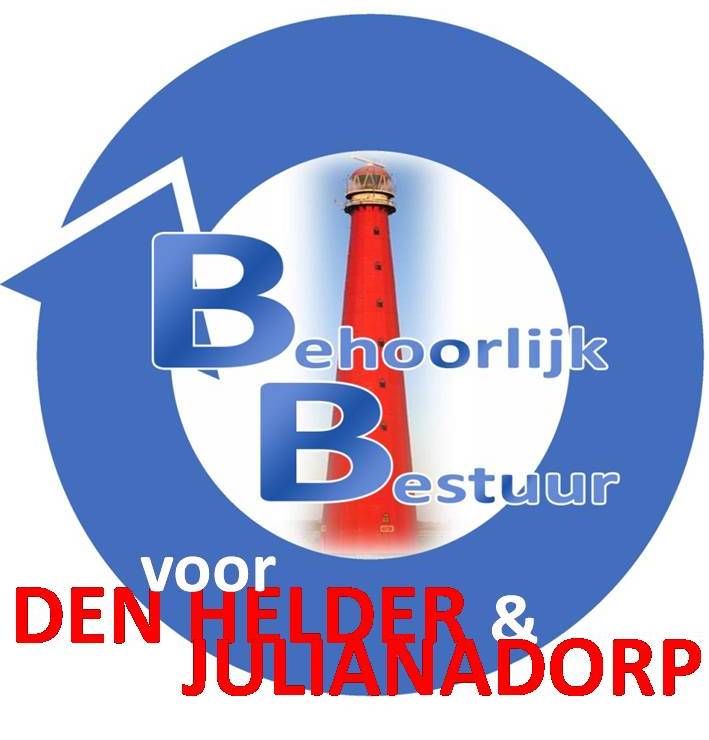 Gemeenteraadsvergadering van 14 juni 2021Vragenkwartier over zomer Kermis  2021 op WillemsoordNadat we door Corona in 2020 geen zomerkermis konden ontvangen ziet Behoorlijk Bestuur voor Den Helder en Julianadorp net als zo vele enorm uit naar een mooie zomer kermis op een mooie locatie.Onze fractie heeft hierover enkele vragen voor het college;Hoe gaat u invulling geven aan de beveiliging van dit terrein en de jachthaven?Omdat het om een redelijk afgesloten gebied gaat. Hoe gaat u de veiligheid waarborgen mbt het ontruimen van het terrein bij calamiteiten?Is er vooraf overleg gevoerd met de ondernemers  en havenmeester op Willemsoord?.. 
zo ja, wat was hier de uitkomst van?Valt de zomerkermis  te combineren met het programma van bv de Schouwburg en onze eigen geplande vergaderingen in die periode?Namens de fractie van Behoorlijk Bestuur v DH & JulianadorpSylvia Hamerslag